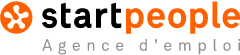 Détail offre web : CONDUCTEUR DE MACHINES (H/F)CP - Ville 24530 - CHAMPAGNAC DE BELAIR
Rémunération à partir de 1848,00 € mois
SociétéEmbarquez avec Start People...CDI, CDD ou Intérim, quel que soit le secteur d'activité, Start People vous accompagne dans votre recherche d'emploi. Nos équipes, réparties au sein de 220 agences à travers la France, sont dans les starting blocks pour décrocher les missions qu'il vous faut tout en privilégiant des relations professionnelles et humaines. Avis aux gourmands! Notre client, acteur incontournable du secteur de la biscuiterie et de la pâtisserie à la française, recrute un 'conducteur de machines'.PosteRattaché au chef d'atelier, vous aurez pour missions :L'approvisionnement et la conduite des lignes, dans le respect des règles d'hygiène, d'environnement et de sécuritéLes réglages manuels ou automatisés lors des changements de séries, de formats, de recettes, d'outils, sur chaque partie du systèmeLa réalisation des contrôles de conformité des matières et des produits en cours de production (visuellement, par échantillons)La maintenance au 1er niveau, le dépannage et le réglage des lignes de fabricationLa saisie des documents de fabricationTemps plein. Planning fixe en 3x8 : 6h00-14h00/14h00-22h00/22h00-6h00Salaire mensuel brut de 1848 € (dont pauses payées, prime d'habillage et prime de transport)+ majoration des heures de nuit à 25% et prime panier de nuit+ indemnité de fin de mission (10% du brut), indemnité congés payés (10% du brut). Compte épargne temps rémunéré à 6%.ProfilVous disposez d'une première expérience en industrie et idéalement en agroalimentaire sur ce type de poste. Vous souhaitez vous investir sur du long terme et bénéficier d'un véritable parcours d'intégration et de formation? Prêt à vous lancer ? Postulez ! Référence : 2628358AGNACSpécialité CONDUCTEUR DE MACHINES (H/F)Date expiration 02/03/2023Type de contrat Intérim Durée (hors CDI)  18  MoisJob-board :  Lien : http://www.startpeople.fr/offre-emploi/champagnac_de_belair/conducteur_de_machines_hf/2628358Lien : http://www.startpeople.fr/offre-emploi/champagnac_de_belair/conducteur_de_machines_hf/2628358